REGULAMINPROFILAKTYCZNY KONKURS PLASTYCZNY „Jemy kolorowo – żyjemy zdrowo”Celem konkursu jest:

- promowanie zdrowego odżywiania i dbałości o własne zdrowie
- kształtowanie prawidłowych nawyków żywieniowych i prozdrowotnych
- rozwijanie inwencji twórczej dzieci

Regulamin konkursu:Konkurs przeznaczony jest dla oddziału przedszkolnego i uczniów klas I-III w Publicznej Szkole Podstawowej im. T. Kierzkowskiego w Promnie.Technika wykonania prac plastycznych dowolna.Format prac A-4, A-3.Każda praca powinna zawierać metryczkę umieszczoną z tyłu na środku pracy (imię, nazwisko, klasa).Prace należy wykonać do dnia 27.11.2019 r .Zgłoszenie prac do konkursu jest jednoznaczne z wyrażeniem zgody na przetwarzanie danych osobowych nagrodzonych osób i opiekunów.Spośród nadesłanych prac jury wybierze po 3 wyróżniające się samodzielnością oraz pomysłowością prace.Rozstrzygnięcie konkursu nastąpi 29.11.2019 r.Wyniki konkursu zostaną opublikowane na stronie internetowej szkoły.Nagrody dla zwycięzców zostaną rozdane na apelu szkolnym.Dostarczone  prace przechodzą na własność organizatora. PROFILAKTYCZNY KONKURS PLASTYCZNY„Jemy kolorowo – żyjemy zdrowo”Dla  uczniów z klas 0-III  celem  konkursu jest:zasada zdrowego żywienia,zdrowa dieta wśród dzieci,owoce, warzywa, mleko i przetwory mleczne 
w codziennej diecie dzieci.Praca konkursowa może być wykonana dowolną techniką plastyczną (rysowanie, malowanie, wyklejanie, wydzieranie, itp.), w formacie A4, A-3 w układzie poziomym lub pionowym. Prace należy dostarczyć do 27.11.2019r.  do pani psycholog Anny Bednarczyk-Zalewskiej 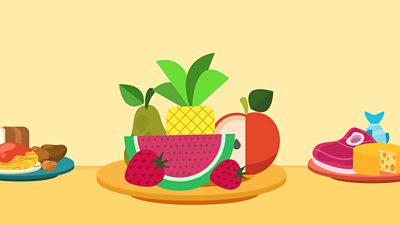 